Урок № 5Предмет «Элементарная теория музыки»образовательной программы «Ранняя профессиональная ориентация»Музыкальное исполнительство (инструментальные классы)курс обучения 1 (2) годВыполните задания1. Распределите интервалы по группам2. Распределите динамические оттенки в порядке звукового усиления3. Найдите обозначения аккордов, имеющих указанную структуру4. Определите и подпишите аккорды в музыкальных примерах: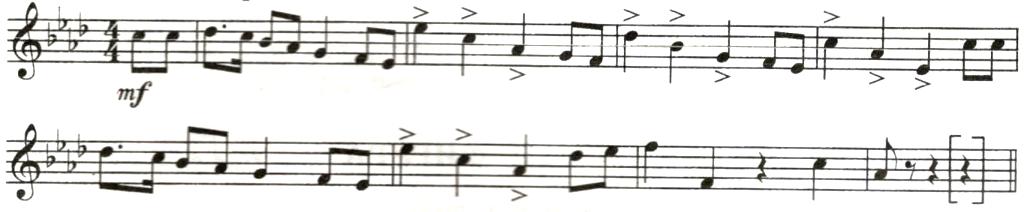 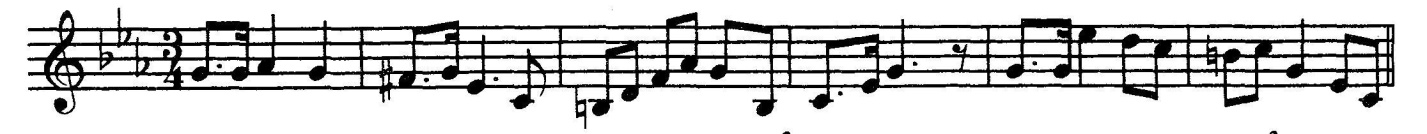 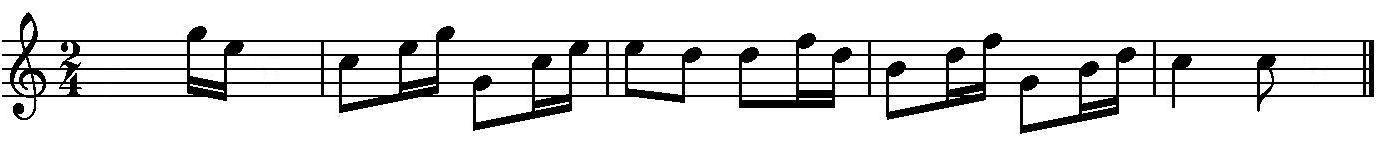 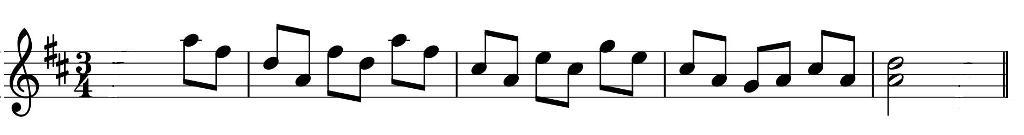 5. Назовите одним словом. 1)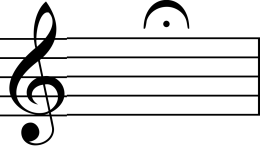 2)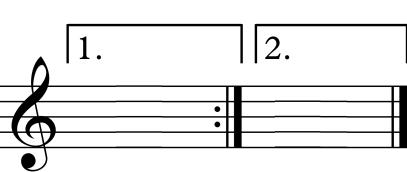 3) 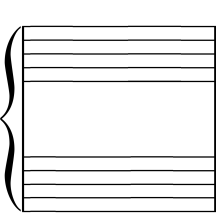 4)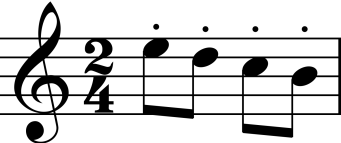 5)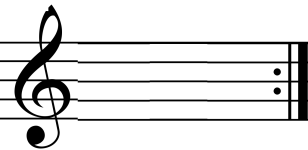 Большая терцияВесьма совершенный консонансСовершенный консонансНесовершенный консонансДиссонансБольшая септимаВесьма совершенный консонансСовершенный консонансНесовершенный консонансДиссонансЧистая квинтаВесьма совершенный консонансСовершенный консонансНесовершенный консонансДиссонансБольшая секундаВесьма совершенный консонансСовершенный консонансНесовершенный консонансДиссонансМалая септимаВесьма совершенный консонансСовершенный консонансНесовершенный консонансДиссонансМалая терцияВесьма совершенный консонансСовершенный консонансНесовершенный консонансДиссонансЧистая квартаВесьма совершенный консонансСовершенный консонансНесовершенный консонансДиссонансБольшая секстаВесьма совершенный консонансСовершенный консонансНесовершенный консонансДиссонансУменьшенная квинтаВесьма совершенный консонансСовершенный консонансНесовершенный консонансДиссонансЧистая примаВесьма совершенный консонансСовершенный консонансНесовершенный консонансДиссонансМалая секундаВесьма совершенный консонансСовершенный консонансНесовершенный консонансДиссонансМалая секстаВесьма совершенный консонансСовершенный консонансНесовершенный консонансДиссонансУвеличенная квартаВесьма совершенный консонансСовершенный консонансНесовершенный консонансДиссонансЧистая октаваВесьма совершенный консонансСовершенный консонансНесовершенный консонансДиссонансНомер задания1234567891011121314Номер ответаpmffppffmpб.3 + м.3Б64Ум 53 + б.3D2б.3 + ч.4М64Б53 + м.3мVII7м.3 + ч.4Б6ч.4 + б.3D65м.3 + б.3М6Ум 53 + м.3Ум53б.2 + Б53М53ч.4 + м.3D43б.3 + б.3Б53м.3 + б.2 + б.3D7Ум 53 + б.2Ув53м.3 + м.3умVII7Номер задания1234567891011121314Номер ответа